โรงเรียนในเครือคณะภคินีเซนต์ปอล   เดอ  ชาร์ตรแผนการจัดการเรียนรู้ วิชา จริยศึกษา	ชั้นมัธยมศึกษาปีที่ 3  ปีการศึกษา 2555สาระที่ 5		ความรับผิดชอบต่อหน้าที่ มีวินัยมาตรฐานที่ 3.5	รับผิดชอบต่อหน้าที่ มีวินัยหน่วยที่ 1		สังคมสงบสุขด้วยความรับผิดชอบ			จำนวน  1  คาบ*************************************************************************************1. มาตรฐานการเรียนรู้	ส 1.1  รู้เข้าใจ หลักธรรมที่ตนนับถือ ยึดมั่นและปฏิบัติตามหลักธรรม เพื่ออยู่ร่วมกันอย่างสันติสุข	ส 2.1  เข้าใจและปฏิบัติตนตามหน้าที่ของการเป็นพลเมืองดี มีค่านิยมที่ดีงาม และดำรงชีวิตอยู่ร่วมกันในสังคมได้อย่างสันติสุข2. สาระการเรียนรู้	คุณลักษณะของผู้ที่มีความรับผิดชอบต่อหน้าที่มีวินัยต่อสังคมและประเทศชาติ3. ผลการเรียนรู้	บอกลักษณะของผู้ที่มีความรับผิดชอบต่อหน้าที่มีวินัยต่อสังคมและประเทศชาติ4. สาระสำคัญ	ความรับผิดชอบต่อสังคมเริ่มตั้งแต่ครอบครัว โรงเรียน สังคม ประเทศชาติจึงมีหน้าที่รับผิดชอบ ที่จะต้องกระทำต่อผู้อื่น ที่อยู่ร่วมกันในสังคม เพื่อความสงบสุข ความเจริญก้าวหน้าและความมั่นคงของสังคม นักเรียนมีหน้าที่ต้องปฏิบัติต่อสังคมดังนี้1.ปฏิบัติตาม กฎหมาย2.ไม่หลีกเลี่ยงการเสียภาษี3.ร่วมมือกับเจ้าหน้าที่ ในการรักษาความมั่นคงแห่งชาติ4. ไปใช้สิทธิเลือกตั้ง5. เข้ารับราชการทหาร6. จงรักภักดี และป้องกันชาติ ศาสนา และพระมหากษัตริย์7. ปกป้องและรักษาไว้ซึ่งขนบธรรมเนียมและศิลปวัฒนธรรม8. รักษาทรัพยากรธรรมชาติและสิ่งแวดล้อม	-  การใช้ทรัพยากรธรรมชาติให้เกิดประโยชน์สูงสุด	-  สร้างเสริมทรัพยากรธรรมชาติ ให้มีการทดแทนกันมากที่สุด	-  ใช้เทคโนโลยีอย่างระมัดระวัง	-  รักษาระดับคุณภาพสิ่งแวดล้อมให้เกิดมลพิษน้อยที่สุด5. คุณค่าพระวรสาร	พระเยซูสอนว่า  มนุษย์ทุกคนเป็นพี่น้องกัน ทุกคนมีพระเจ้าเป็นพระบิดาองค์เดียวกัน ดังนั้นมนุษย์จึงต้องสร้างสังคมมนุษย์ให้น่าอยู่ มีความเป็นพี่น้องกัน มีสายใยยึดเหนี่ยวกันอย่างมั่นคง ไม่ว่าเราจะอยู่ใน       หน่วยงานใดของสังคม ทั้งบ้าน โรงเรียนและท้องถิ่น เราต้องแสดงความเป็นเจ้าของการมีส่วนร่วมในชีวิตของชุมชนนั้นๆ6. กิจกรรมการเรียนรู้	1. ให้นักเรียนดูภาพบุคคลที่มีความรับผิดชอบต่อหน้าที่ มีวินัย  และร่วมกันอภิปรายถึงกิจกรรมที่ปฏิบัติ   เช่น รูปภาพนายกรัฐมนตรี	2. ให้นักเรียนยกตัวอย่างบุคคลที่เป็นแบบอย่าง ที่มีความรับผิดชอบต่อหน้าที่  มีวินัย   1 -  2  บุคคล 3. ครูนำภาพกิจกรรมต่างๆในสังคม ให้นักเรียนดู   เช่น-  รูปภาพการไปสิทธิเลือกตั้ง		-  รูปภาพการเดินข้ามถนน ( ทางม้าลาย )		-  รูปภาพทหารยิงต่อสู้กับผู้ก่อการร้าย		-  รูปเจ้าหน้าที่ดับเพลิงขณะปฏิบัติหน้าที่ 		-  รูปโบราณสถาน โบราณวัตถุ ( วัด พระบรมราชวัง )		-  รูปอื่นๆที่เกี่ยวข้อง ฯลฯ	4. ให้นักเรียนแต่ละคนนำเสนอ “ ความรับผิดชอบของตนเองที่จะกระทำต่อสังคมและประเทศชาติ” อย่างน้อยคนละ  5  กิจกรรมลงในสมุดจริยะ  พร้อมอธิบายเหตุผลประกอบ	5. ครูให้ข้อคิดเพิ่มเติมเกี่ยวกับการรับผิดชอบต่อสังคมและประเทศชาติ และร่วมกนสรุปถึงหน้าที่ของบุคคลที่มีความรับผิดชอบ  มีวินัย ต่อสังคมและประเทศชาติ		-  เกิดความสามัคคีของคนในชาติ  เป็นหนึ่งใจเดียวกัน		-  สังคมและประเทศชาติเป็นระเบียบเรียบร้อย พัฒนาได้เร็ว		-  ได้เชื่อว่าเป็นคนมีความรับผิดชอบ7. สื่อ / แหล่งการเรียนรู้	1.  รูปภาพการไปสิทธิเลือกตั้ง2.  รูปภาพการเดินข้ามถนน ( ทางม้าลาย )	3. รูปเจ้าหน้าที่ดับเพลิงขณะปฏิบัติหน้าที่ 	4.  รูปภาพหารกำลังปฏิบัติหน้าที่8. การประเมินผลการตอบคำถาม / การแสดงความคิดเห็นการทำกิจกรรม “ ความรับผิดชอบของตนเองที่กระทำต่อสังคมและประเทศชาติ ”ผลงานเสร็จทันตามเวลาที่กำหนด				รูปภาพการไปสิทธิเลือกตั้ง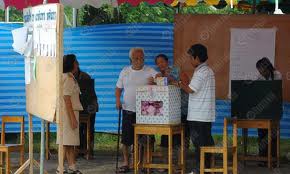 รูปภาพการเดินข้ามถนน ( ทางม้าลาย )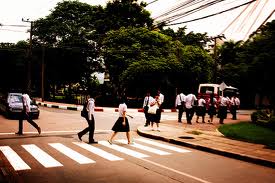 			รูปเจ้าหน้าที่ดับเพลิงขณะปฏิบัติหน้าที่ 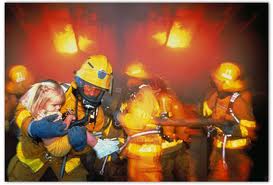 			รูปภาพหารกำลังปฏิบัติหน้าที่
บุคคลตัวอย่าง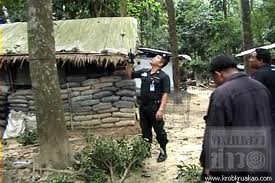 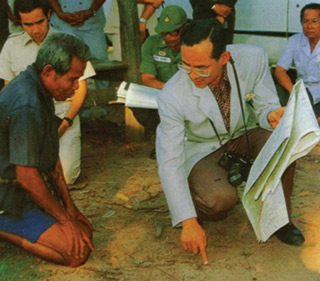 พระบาทสมเด็จพระเจ้าอยู่หัวทรงปฏิบัติพระราชภารกิจด้านการพิจารณาการวางแผนโครงการ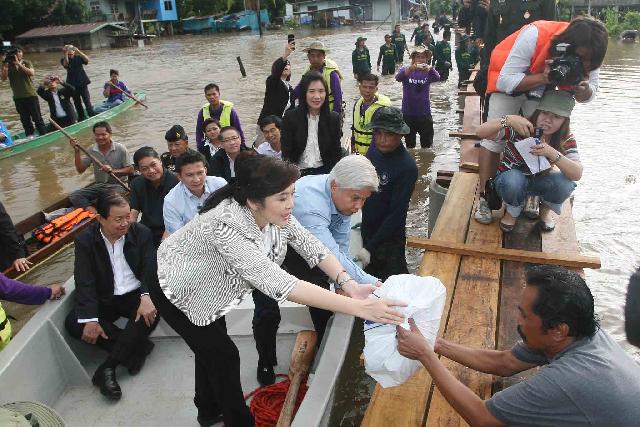 นายกฯลุยตรวจน้ำท่วม สั่งเร่งสำรวจจุดท่วมซ้ำซากผันทำแก้มลิง